	ઈ-હરાજીથી વેચાણ ની શરતો: બાહેધારી – ઉપરની શરતો હું/અમે વાંચી છે અને તેનું પાલન કરવાની બાહેધારી આપીએ છીએ. 											__________________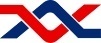 ઉમા કો-ઓપરેટીવ બેન્ક લિ., હેડ ઓફીસ, નિઝામપુરા, વડોદરા(૧)ઈ-હરાજી “જેમ છે તેમ”, “જ્યાં છે ત્યાં”અને “જે  કઈ છે” નાં ધોરણે કરવામાં આવશે. (૨)ઈ-હરાજી બેન્કના અધિકૃત ઓનલાઈન હરાજી સેવા પૂરી પાડનાર એજન્સી e.Procurement Technologies Pvt. Ltd.  દ્વારા તેમાના વેબ પોર્ટલ https://sarfaesi.auctiontiger.net  મારફત પૂરી પાડશે. જરૂરી ટેન્ડર ડોક્યુમેન્ટસ અને ઈ-હરાજી ની શરતો સાદર પોર્ટલ પર ઉપલબ્ધ રહેશે.(૩)ઈ-હરાજી ની જાહેરાત બેંક વતી કોઈ બાહેધારી આપતી નથી કે એવી કોઈ રજૂઆત ગણવાની રહેશે નહિ. (૪)વેચાણ અધિકારીની જાણકારી અને માહિતી પ્રમાણે બેન્કને કોઈપણ અન્ય બોજાની જાણ નથી. બોલી બોલાનારાઓએ કોઈપણ બોજા, ટાઈટલ્સ, દાવાઓ, હક્કો જે મિલકતોને અસર કરતી હોય તેની બીડ ભરતાં પહેલાં પોતાની સ્વતંત્ર તપાસ કરાવી લેવી. (૫)આ મિલ્કત પર હાલમાં અને ભવિષ્યમાં ઉભા થનાર કોઈપણ ભારણ બેન્કની જાણમાં હોય કે ના હોય તે સાથે વાંચવામાં આવી રહી છે. વેચાણ અધિકારી સિક્યોર્ડ ક્રેડીટર્સ, ત્રાહીત/ત્રીજા પક્ષના દાવાઓ / હક્કો / લેણાઓ / કરવેરાઓ વગેરે માટે કોઈપણ રીતે જવાબદાર નથી.(૬)રસ ધરાવતા વ્યક્તિઓએ ઈએમડી ની રકમ તા. ૨૬.૦૪.૨૦૨૪ ના રોજ સાંજે ૪.૦૦ વાગ્યા પહેલા જમા કરવાની રહેશે.(૭)સફળ બોલી લગાવનાર (બિડર) ની ઈએમડી, વેચાણ કીમત પેટે કાપી લેવામાં આવશે. ઈએમડી પર કોઈ વ્યાજ ચુકવવામાં આવશે નહિ. સફળ બોલી લગાવનાર (બિડર)એ વેચાણ કિમતની ૨૫% રકમ તાત્કાલિક ભરવાની રહેશે અને બાકી ની રકમ હરાજી / વેચાણ થી ૧૫ દિવસ અથવા વધારાનો સમય, જો આપવામાં આવ્યો હોય તો, ભરવાની રહેશે. સફળ બિડર જો સદર સમય મર્યાદામાં વેચાણની રકમ ભરવામાં નિષ્ફળ જાય તો વેચાણ રદ્દ કરી રકમ જપ્ત કરવાનો અધીકાર અધિકૃત અધિકારી ને રહેશે.(૮)બોલી લગાવનાર અને સફળ બોલી લગાવનાર (બિડર) એ ઈએમડી અથવા વેચાણ ની કીમત RTGS દ્વારા નીચેની વિગત પ્રમાણે નાણા જમા કરાવવાના રહેશે.(૮)Account No. 323002GL001358In the name of “Sundry Deposit A/c. AUCTION” withUma Cooperative Bank Ltd., Nizampura, Vadodara,IFSC Code: GSCB0UMA002(૯)ટીડીએસ/જીએસટી, જ્યાં પણ લાગુ પડતું હોય તો તે સફળ બીડર/ખરીદનારે બીડ રકમની ઉપર અને વધારાના ભરવાના રહેશે. જો હરાજી દ્વારા રીઝર્વ કિંમત કરતા વધુ રકમ ન ઉપજે તો, સરફેસીનાં નિયમ ૯ (૨)ની જોગવાઈ મુજબ, વેચાણની પુષ્ટિ ગીરવેદાર/દેવાદારની સહમતીને આધીન રહેશે. (૧૦)વેચાણ અધિકારીને કોઇપણ બોલી (Bid) અથવા બધીજ બોલીઓ કોઇપણ કારણ આપ્યા સિવાય રદ કરવાનો હક્ક રહેશે અને તે બાબતે કોઈ તકરાર ચાલશે નહી. હરાજીમાં ભાગ લેનાર એ આ બાબતે બાહેધારી પત્ર લખી આપવાનો રહેશે. (૧૧)(૭) વધુ વિગત માટે મોબાઈલ નં. 9722778828 નો સંપર્ક કરવો.  ઈ-હરાજીને શરતો અંને નિયમો માટે e.Procurement Technologies Pvt. Ltd. નાં પોર્ટલ https://sarfaesi.auctiontiger.net  અને ઉમા બેન્કની વેબસાઈટ https://umacoopbank.com નો ઉપયોગ કરવો. 